INCIDENTMELDING BIJ CEA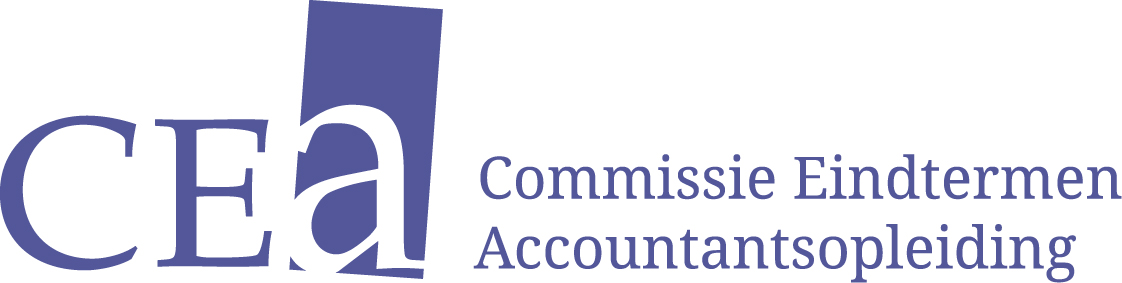 (in te vullen door de opleiding)Dit formulier kan gebruikt worden voor het melden van een incident of bijzondere gebeurtenis overeenkomstig artikel 7, 5e lid, onder e van de Beleidsregels aanwijzen opleidingen. Een opleiding dient incidenten en bijzondere gebeurtenissen die van wezenlijke invloed kunnen zijn op de kwaliteit en/of samenstelling van de opleiding direct te melden bij CEA. Ten behoeve van het aanwijzen van opleidingen en het toezicht vraagt CEA periodiek informatie op bij de opleidingen. Dat gebeurt altijd ten behoeve van besluitvorming over een aanvraag voor een aanwijzing en daarnaast periodiek met het oog op het actueel houden van het risicoprofiel van een opleiding.Van bepaalde incidenten en bijzondere gebeurtenissen verwacht de commissie dat de opleidingen die zelf en terstond zullen melden aan CEA. Bij de melding dient ook aangegeven te worden hoe een opleiding gereageerd heeft respectievelijk zal reageren en welke follow-up er verder nog aan het betreffende incident respectievelijk de bijzondere gebeurtenis wordt gegeven. Het gaat dan om incidenten en bijzondere gebeurtenissen die de borging van de eindtermen (op korte termijn) in gevaar (kunnen) brengen dan wel directe gevolgen zullen hebben voor het risicoprofiel van een aangewezen opleiding.Het betreft in ieder geval de volgende incidenten en bijzondere gebeurtenissen in de volgende categorieën van situaties: (dreigende) discontinuïteit, ernstige verstoring en/of uitval van het onderwijs, vertrek van meerdere keyfunctionarissen gelijktijdig of in een korte periode na elkaar, incidenten rondom de tentaminering/examinering, onterecht uitreiken theoretische getuigschriften, verstoring en/of verbreking van samenwerking tussen partijen.Voor nadere uitleg wordt verwezen naar de richtlijn melden incidenten door opleidingen die over een aanwijzing van CEA beschikken (www.cea.nl). CEA respecteert uw privacy en verwerkt uw persoonsgegevens zorgvuldig en in overeenstemming met de wettelijke taken van CEA. Uw persoonsgegevens worden uitsluitend verwerkt ten behoeve van het beoordelen van uw aanvraag voor een aanwijzing en het nemen van het beoordelen van uw incidentmelding en het bepalen van de mogelijke gevolgen hiervan voor de aanwijzing van de opleiding en het doorlopend toezicht op de eindtermen van de aangewezen opleiding (melden incident). U heeft recht op inzage en correctie van uw persoonsgegevens en in bepaalde gevallen op bezwaar tegen de verwerking van uw persoonsgegevens. Hiervoor verwijst CEA u naar de procedure rechten van betrokkenen op de website (www.cea.nl). U heeft ook het recht om direct een bezwaar in te dienen tegen de verwerking van uw persoonsgegevens bij de Autoriteit Persoonsgegevens.Naam instituutNaam opleidingDatum meldingGemeld doorNoteer naam en functie van de melderDatum incidentBeschrijving incidentGeef een beknopte maar duidelijke beschrijving van het incident.MaatregelenGeef aan welke maatregelen er zijn getroffen en/of nog getroffen zullen worden n.a.v. het incident.Beoordeling CEAAlleen in te vullen door CEAFollow-up CEAAlleen in te vullen door CEA